King Saud UniversityCollege of Computer and Information Sciences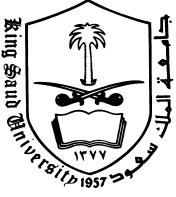 Department of Computer EngineeringCEN 214 - Logic Design I  3(3-0-1), Section 35695&35696Semester II, Academic Year 2014-2015Required CourseTime: 	Section 35695 MW 08:00-09:50Section 35696 MW 13:00-14:50Course Description (catalog): This course provides students with basic knowledge on synchronous sequential machines. Topics include: Memory elements, Sequential circuits analysis, Sequential circuits design, Registers and Counters, Memory and Programmable Logic Devices, Register Transfers and Data-paths, Sequencing and Control.Prerequisites: - 	Courses	 CEN 200TopicsCombinational Logic DesignTextbook(s) and/or Other Required Materials:Primary: M. Morris Mano and Charles R. Kime, Logic and Computer Design Fundamentals, 4th Ed, 2007, Prentice HallSupplementary:Morris Mano, Digital Design, 3rd Ed, 2000, Prentice Hall.Course Learning Outcomes:  This course requires the student to demonstrate the following:Design and describe the operation of basic memory elements.Analyse the behaviour of synchronous and asynchronous machinesDesign synchronous and asynchronous sequential machinesDescribe and implement finite state machines (FSM)Apply the concepts of basic timing issues, including clocking, timing constraints, and propagation delays during the design process.Use Memory and Programmable Logic Devices.Use basic combinational and sequential components in typical datapath designs.Major Topics covered and schedule in weeks:Memory elements					2Sequential circuits analysis and Design			2Registers and Counters					2Memory and Programmable Logic Devices		2Register Transfers and Datapaths			2Sequencing and Control					2Asynchronous Circuit Analysis and Design		2Review and evaluation					2Contribution of Course to Meeting Curriculum Disciplines: Relationship of course to program objectives:1. Provide robust understanding of the fundamental areas of computer engineering.2. Succeed in lifelong learning programs to remain current professionals contributing to the advancement of the global industry.3. Build strong ethical and behavior system that will assist graduates to face real-life professional and general challenges.Relationship of Course to Program OutcomesH=High, M= Medium, L=LowCourse Policies:No late homework will be accepted. The quizzes may be pop or announced, and may be given at anytime during class-time Homework assignments are considered individual efforts. However, students areencouraged to share thoughts with others. ABSOLUTELY NO COPYING. Academicdishonesty cases will be dealt with severely.  All exams are closed book.Assessment Plan for the CourseStudent’s performance in homework, quizzes, and exams.Attendance 			5% Assignments	 		15%Two Midterm exams 		40%Final exam 			40%THE FINAL EXAM WILL BE COMPREHENSIVE.Current Instructor, Department, Office Hours and Date:Dr. Nassim Ammour.Department of Computer EngineeringOffice #: G080 (ALISR lab, ground floor, CCIS)Phone #: 0114696298Office Hours:	Mon 12:00-13:00, 15:00-16:00, Tue  8:00-11:00, 12:00-13:00, Wed 10:00-11:00, Thu 08:00-11:00Email: nammour@KSU.EDU.SAhttp://fac.ksu.edu.sa/nammour/Curriculum DisciplinePercentage Mathematics and Basic Science10Engineering ScienceEngineering Design90General EducationOutcome Program Outcome DescriptionLevel of Contribution(a)an ability to apply knowledge of mathematics, science, and engineeringH(b)an ability to design and conduct experiments, as well as to analyze and interpret data(c)an ability to design a system, component, or process to meet desired needs within realistic constraints such as economic, environmental, social, political, ethical, health and safety, manufacturability, and sustainabilityM(d)an ability to function on multidisciplinary teams(e)an ability to identify, formulate, and solve engineering problemsH(f)an understanding of professional and ethical responsibility(g)an ability to communicate effectively(h)the broad education necessary to understand the impact of engineering solutions in a global, economic, environmental, and societal context(i)a recognition of the need for, and an ability to engage in life-long learning(j)a knowledge of contemporary issues(k)an ability to use the techniques, skills, and modern engineering tools necessary for engineering practice.M